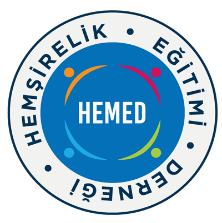 Uluslararası ve Ulusal Kuruluşlar tarafından hazırlanmış olan, “Sağlık Profesyonellerinin Afet Yönetimi” ve “Toplum Eğitimine”ne Yönelik LinklerSağlık Profesyonellerine Yönelik Linkler AKUT Temel İlk Yardım Eğitim Kitabıhttps://ilkyardim.akut.org.tr/wp-content/uploads/2021/07/AKUT-Temel-Ilk-Yardim-Egitim-Kitapcigi-2021.pdfTürkiye Aile Hekimleri Uzmanlık Derneği (TAHUD) Sağlık Çalışanları Deprem Kitaplığı https://www.tahud.org.tr/page/deprem-kitapl%C4%B1%C4%9F%C4%B1 Kitlesel Afetlerde Temel Sağlık Hizmetleri (Afet Sahası Rehberi) https://www.tahud.org.tr/file/33e0d78a-c5d2-483d-a55c-9e484e32cfcc/1AFET%20REHBERI%20TURKCE%20(SAHA).pdf Depremde Çocuk Hastaya Yaklaşımhttps://www.tahud.org.tr/file/5395082b-56dc-47be-a1b2-b2534f6433a3/Deprem%20Kitapc%CC%A7%C4%B1g%CC%86%C4%B1-son.pdf Kahramanmaraş Depremleri Sonrası Sağlık Çalışanlarının TükenmişliktenKorunma Rehberhttps://www.tahud.org.tr/file/4f5e6beb-2571-48ea-bd22-0731385b6b03/Kahramanmaras%CC%A7%20Depremleri%20sonras%C4%B1%20Sag%CC%86l%C4%B1k%20C%CC%A7al%C4%B1s%CC%A7anlar%C4%B1nda%20Tu%CC%88kenmis%CC%A7lik.pdf La Leche League TürkiyeDepremde Emzirme Desteğihttp://www.lllturkiye.org/2023/02/depremde-emzirme-destegi.html Türk Kızılay İlk Yardım Videolarıhttps://www.ilkyardim.org.tr/ilk-yardim-egitim-videolari.html WHO Home/Health topics/Earthquakeshttps://www.who.int/health-topics/earthquakes#tab=tab_1https://reliefweb.int/report/turkiye/evidence-based-innovations-and-guidance-relevant-turkiye-and-syria-earthquake-acute-crisis-response TOTBİD Deprem Sonrası Hastalara Yaklaşımhttps://totbid.org.tr/uploads/files/deprem_kitapcik.pdfHaines and Doucet (2021) Severe Crush İnjury in Adults. Literature review current through: Jan 2023. | This topic last updated: Aug 31, 2021.Erişim Tarihi: 11.02.2023https://www.uptodate.com/contents/severe-crush-injury-in-adults?search=earthquake&source=search_result&selectedTitle=1~13&usage_type=default&display_rank=1Internatıonal Councıl of Nurses Core Competencıes in Dısaster Nursıng:Competencıes for Nurses Involved in emergency Medical Teams (Level III)https://www.icn.ch/system/files/2022-10/ICN_2022_Disaster-Comp-Report_EN_WEB.pdf American Academy of Pediatrics. Earthquakes: Disaster Management Resourceshttps://www.aap.org/en/patient-care/disasters-and-children/disaster-management-resources-by-topic/earthquakes/MEB Çocuk Hikâye Örnekleri Oyuncak Moli Sallanıyorhttps://orgm.meb.gov.tr/meb_iys_dosyalar/2021_05/06183134_oyuncak_moli_sallanYyor.pdf Sallanan Karınca Yuvasıhttps://orgm.meb.gov.tr/meb_iys_dosyalar/2021_05/06183200_sallanan_karYnca_yuvasY.pdfturkiyeaciltipdernegi (Türkiye Acil Tıp Derneği Instagram Sayfası)https://www.instagram.com/turkiyeaciltipdernegi/ Psikiyatrihemsireleridernegi (Psikiyatri Hemşireleri Derneği Instagram Sayfası)https://www.instagram.com/psikiyatrihemsireleridernegi/ thd_genelmerkez (Türk Hemşireler Derneği Instagram Sayfası)https://www.instagram.com/thd_genelmerkez/ Cerrahpaşa Tıp Fakültesi  ”Afet ve Deprem Tedavi Kılavuzu”https://www.youtube.com/@IUCCerrahpasaTpFakultesi/videos HASUDER Toplum Ruh Sağlığı Çalışma Grubu Deprem Bilgilendirme Sayfası. Bilgi Notları: https://hasuder.org/Dokumanlar/Index?categoryId=3215f1ed-f499-c6e3-5172-3a095bf61ab9Çeviri Metinler (CDC): https://hasuder.org/Dokumanlar/Index?categoryId=cd6fb3f3-e758-01fc-3ad8-3a095c2c1c9bTürkiye Barolar Birliği Tarafından Yayınlanan Depremzedeler İçin Hukuk Rehberihttps://tbb.av.tr/819 